LINKS TO BOWEL EQUIPMENT PRODUCTS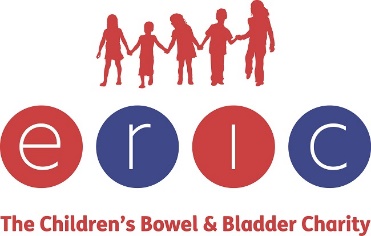 AQUAFLUSHAquaflush Compact	http://aquaflushmedical.com/irrigation-products/aquaflush-compact/Aquaflush Compact Plus http://aquaflushmedical.com/irrigation-products/aquaflush-compact-plus/Aquaflush Actif 		http://aquaflushmedical.com/irrigation-products/aquaflush-actif/__________________________________________________________________________________DANSACDansac			http://www.dansac.co.uk/en-gb/products/Ostomy-Care-Products/Accessories/Irrigation/Irrigation-SetN.B. Can be used for rectal irrigation using 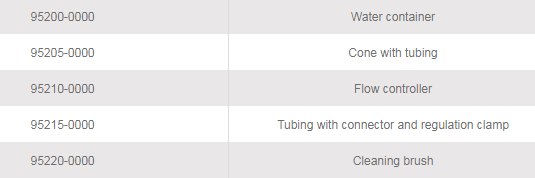 __________________________________________________________________________________IRYPUMPIrypump			https://www.bbraun.co.uk/en/products-and-therapies/ostomy/pioneer-in-colostomy-irrigation.html#__________________________________________________________________________________NAVINANavina 			https://www.wellspect.com/products/bowel-products/navina-for-children__________________________________________________________________________________PERISTEEN		Peristeen 		https://www.coloplast.co.uk/peristeen-anal-irrigation-system-en-gb.aspx?utm_source=Charter&utm_campaign=Peristeen&utm_medium=Link&utm_content=CharterPeristeenPage	__________________________________________________________________________________QUFORAQufora Mini			https://www.macgregorhealthcare.com/qufora-irrisedo-mini/	Qufora Cone System		https://www.macgregorhealthcare.com/qufora-irrisedo-cone/Qufora Balloon System		https://www.macgregorhealthcare.com/qufora-irrisedo-balloon/Qufora Irrisedo Klick		https://www.macgregorhealthcare.com/qufora-irrisedo-klick/Links correct as of March 2020